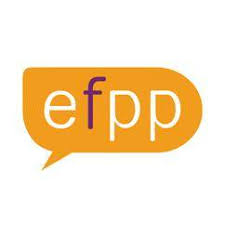 Responsable de projet/ FormateurCDI temps plein – C66Classe 3, Niveau 1EJE/Psychomotricien(ne)/ autres professionnalités Petite EnfanceA pourvoir dès que possibleMissions : Vous travaillerez sous l’autorité de la directrice pédagogique : En tant que responsable de projet, vous participerez aux formations initiales préparant aux diplômes d’Etat de niveau 6 Educateur.trice de Jeunes Enfants et Educateur.trice Spécialisé.e. Vous contribuerez également au développement des actions de formation continue de l’EFPP.Au sein d’une équipe, vous participerez à la mise en œuvre d’un enseignement adapté aux compétences professionnelles propres aux métiers concernés, vous serez en capacité de concevoir des projets dans le cadre de la formation.Vous avez ou développerez la capacité de concevoir des activités pédagogiques digitalisées.Vous accompagnerez et évaluerez les processus de formation professionnelle.Profil :DEEJE ou autres professionnalités petite enfance, connaissance de la formation EJE et du référentiel du diplôme d’état.Formation universitaire de niveau 7 ou 8 dans une des disciplines contribuant au travail social.Contact : Mr Eric Santamaria-EFPP, 24-26 rue Louis Armand, 75015 ParisMail : e.santamaria@efpp.frSite internet : www.efpp.fr 